DRODZY RODZICE!W  przedszkolu,  panie nauczycielki pracując obejmują  dzieci pomocą psychologiczno-pedagogiczną.                         W zależności od potrzeb  i rozwoju danego dziecka prowadzą różne zabawy i ćwiczenia  stymulujące wszechstronny jego rozwój. Celem podejmowanej pracy jest: Stymulowanie i usprawnianie rozwoju funkcji poznawczych, percepcyjnych, ruchowych, manualnych, mowy.Wyrównywanie braków w wiadomościach i umiejętnościach dzieci.Stymulowanie i usprawnianie rozwoju funkcji psychomotorycznych.Wyrównywanie braków w wiadomościach i umiejętnościach dzieci.Dostrzeganie uzdolnień, kreatywności, sukcesów i pozytywnych cech.Serdecznie zachęcamy do pracy z dziećmi  proponując ćwiczenia i zabawy, które Państwo mogą wykonać  z dzieckiem w domu.Wszystkie zaproponowane powyżej zabawy i ćwiczenia mają na celu rozwijanie wszechstronnego i prawidłowego rozwoju dzieci w różnych obszarach. Praca  z dzieckiem   o charakterze wyrównawczym  stymuluje  wszechstronny rozwój dziecka  oraz  rozwój  jego potencjału,  natomiast praca z dzieckiem zdolnym  rozwija zainteresowania dzieci, ich  zdolności  i   twórczą aktywność. To Państwo decydują  jakie ćwiczenia i zabawy chcą z dziećmi wykonać – tutaj proponujemy pełną dowolność.                                                                                      Życzymy dużo przyjemności  i frajdy z zaproponowanych zabaw!Zał. 1. https://www.google.com/search?q=Historyjka+obrazkow%C4%85+do+druku&sxsrf=ALeKk03l1L8zvyVe8HlHI5Vm10VSxa6JrQ:1585493462695&source=lnms&tbm=isch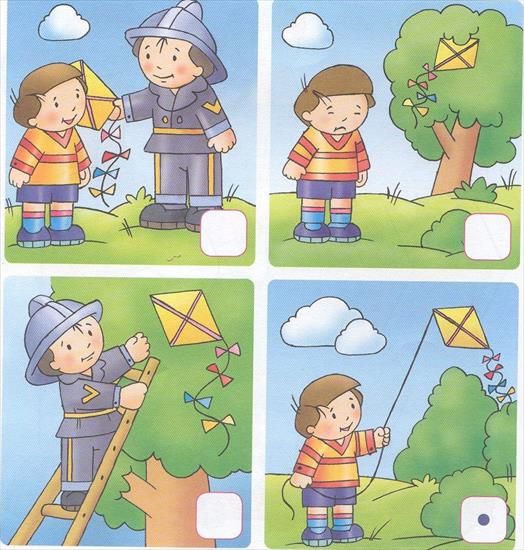 https://www.google.com/search?q=Historyjka+obrazkow%C4%85+do+druku&sxsrf=ALeKk03l1L8zvyVe8HlHI5Vm10VSxa6JrQ:1585493462695&source=lnms&tbm=isch&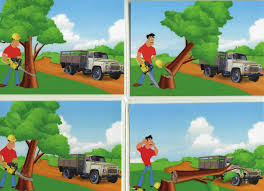 Zał. 2.https://www.google.com/search?q=historyjki+obrazkowe&sxsrf=ALeKk03KgnTBhsvk3IbwfQmJP_3sHLN9KQ:1585505814555&source=lnms&tbm=isch&sa=X&ved=2ahUKEwiSpva2pcDoAhUNtosKHUmTC44Q_AUoAXoECAwQAw&biw=1366&bih=657#imgrc=lkMFiUHS7_w85M&imgdii=x2h0O6Ks2mzKkM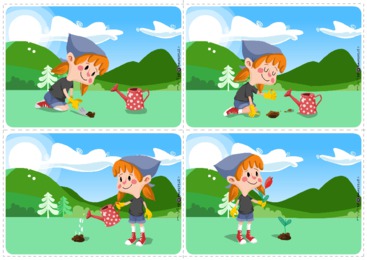 Zał. 3 https://www.bajkidoczytania.pl/bocian-kolorowanka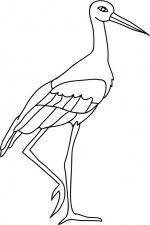 Zał. 4   http://mamarak.pl/2019/06/21-technik-plastycznych-cz-1/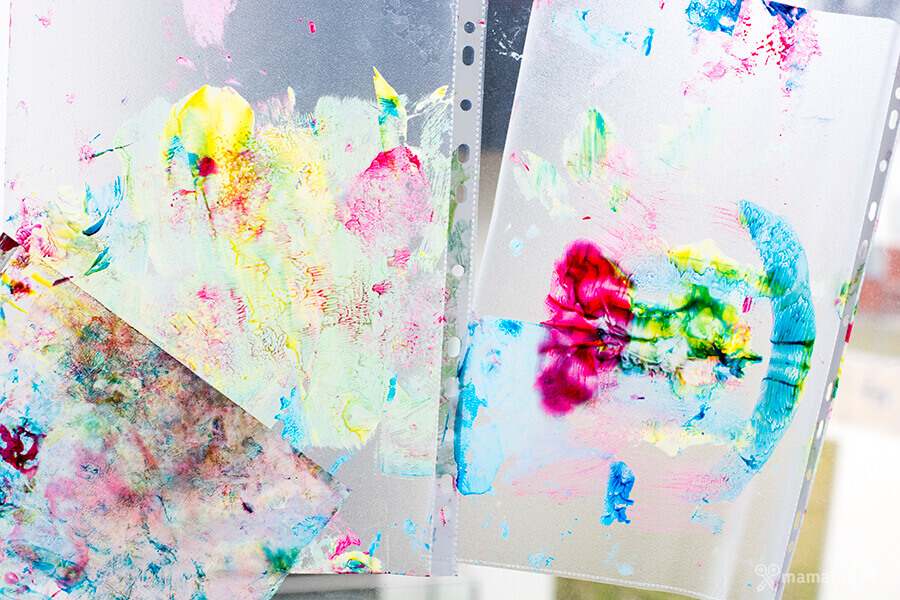 POMOC PSYCHOLOGICZNO-PEDAGOGICZNAGRUPA IV  - KWIECIEŃ  2020Opracowała: Anna Skalniak, Renata KściukPOMOC PSYCHOLOGICZNO-PEDAGOGICZNAGRUPA IV  - KWIECIEŃ  2020Opracowała: Anna Skalniak, Renata KściukPOMOC PSYCHOLOGICZNO-PEDAGOGICZNAGRUPA IV  - KWIECIEŃ  2020Opracowała: Anna Skalniak, Renata KściukPOMOC PSYCHOLOGICZNO-PEDAGOGICZNAGRUPA IV  - KWIECIEŃ  2020Opracowała: Anna Skalniak, Renata KściukPomoc psychologiczno-pedagogiczna prowadzona w ramach bieżącej pracy  z dzieckiem   o charakterze wyrównawczym ma na celu stymulowanie rozwoju dziecka i rozwój jego potencjałuCEL GŁÓWNYRODZAJ ĆWICZEŃ I PRZEBIEGCEL  ĆWICZEŃPomoc psychologiczno-pedagogiczna prowadzona w ramach bieżącej pracy  z dzieckiem   o charakterze wyrównawczym ma na celu stymulowanie rozwoju dziecka i rozwój jego potencjałuwspomaganie rozwoju mowy oraz poprawnej wymowy- opowiadanie treści historyjek obrazkowych;Przykładowe propozycje :Załącznik nr.1- ćwiczenia mobilizujące aparat  oddechowy „Liczenie na jednym wydechu".Dziecko nabiera powietrza i liczy jak najdłużej na jednym wydechu- usprawnianie pracy aparatu artykulacyjnego;- usprawnianie pracy układu oddechowego- ćwiczenie aparatu mowyPomoc psychologiczno-pedagogiczna prowadzona w ramach bieżącej pracy  z dzieckiem   o charakterze wyrównawczym ma na celu stymulowanie rozwoju dziecka i rozwój jego potencjałuwspomaganie rozwoju czynności intelektualnych- układanie obrazków, historyjek wg. kolejności zdarzeń;Załączni nr.2- ilustrowanie wysłuchanych fragmentów książki;- wspomaganie dzieci w rozwoju czynności intelektualnych,- stwarzanie sytuacji wymagających skupienie uwagi- wspomaganie skupienia uwagi na treści słuchanego tekstuPomoc psychologiczno-pedagogiczna prowadzona w ramach bieżącej pracy  z dzieckiem   o charakterze wyrównawczym ma na celu stymulowanie rozwoju dziecka i rozwój jego potencjałuwspomaganie rozwoju  sprawności manualnych- wydzieranki z różnych materiałów papierniczych;Załączni nr.3 - kreatywne wycinanie; Dziecka wycina z gazet, gazetek reklamowych, kolorowego papieru wg. własnej inwencji. Z wyciętych elementów może tworzyć kompozycje , poprzez wklejanie ich na kartkę, rolkę papieru itp- rozwijanie sprawności manualnej, - rozwijanie prawidłowe koordynacji poszczególnych mięśni palców i dłoni- rozwijanie precyzji ruchów dłoni i palców;- doskonalenie techniki cięcia papieruPomoc psychologiczno-pedagogiczna prowadzona w ramach bieżącej pracy  z dzieckiem: praca z dzieckiem zdolnym ma na celu rozwijanie zainteresowań, zdolności  i   potencjału dzieci.     rozwijanie zdolności plastycznych- kompozycje z małych kawałków materiału; Przygotowanie dziecku kawałków materiału  tekstylnego ,w różnych kształtach ,wielkościach. Zaproponowanie mu wykonie obrazka wg. własnego pomysłu , poprzez naklejanie ich na kartkę lub układanie.- malowanie na folii                                    Tworzenie foliowych witraży wystarczą farby plakatowe lub tempery i biurowe koszulki na dokumenty, które po pomalowaniu przykładamy do okiennej szyby, obserwując przy tym przepiękną grę światła i koloru.                                       Przykład załącznik nr.4- rozwijanie kreatywności, inwencji twórczej dziecka- rozwijanie wyobraźni, kreatywnościPomoc psychologiczno-pedagogiczna prowadzona w ramach bieżącej pracy  z dzieckiem: praca z dzieckiem zdolnym ma na celu rozwijanie zainteresowań, zdolności  i   potencjału dzieci.     rozwijanie zdolności intelektualnych- rozwiązywanie krzyżówek i odczytywanie hasła;   https://miastodzieci.pl/kolorowanki/krzyzowka-wiosenna/https://miastodzieci.pl/kolorowanki/krzyzowka-matematyczna-dla-dzieci/- wymyślanie innego zakończenia do znanych dzieciom bajek (np. do bajki :„Czerwony Kapturek”, „Trzy świnki”, „Wilk i siedem    koźlątek „)-rozwijanie u dziecka możliwości umysłowych;-rozbudzanie zainteresowań czytaniem;                       - stwarzanie sytuacji doskonalących pamięć, umiejętność skupienia uwagi, zdolność kojarzenia, logicznego, twórczego i oryginalnego myślenia a także działania;                                                                                        - rozbudzanie zainteresowań czytaniem;- kształtowanie i rozwijanie ekspresji, twórczej postawy.